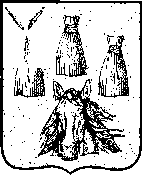 проектМУНИЦИПАЛЬНОЕ СОБРАНИЕСамойловского муниципального района Саратовской областиРЕШЕНИЕот «___» августа 2021 г.						р.п. СамойловкаВ соответствии с Федеральным законом от 06.10.2003 г. № 131-ФЗ «Об общих принципах организации местного самоуправления в Российской Федерации», Уставом Самойловского муниципального района Саратовской области, Муниципальное Собрание Самойловского муниципального района Саратовской областиРЕШИЛО:1. Внести в решение Муниципального Собрания Самойловского муниципального района Саратовской области от 21.11.2016 г. № 34 «Об утверждении структуры администрации Самойловского муниципального района Саратовской области» следующие изменения и дополнения:1.1. Ввести в структуру отдела по земельным и имущественным отношениям администрации Самойловского муниципального района Саратовской области:- единицу муниципального служащего с 01.09.2021 г.2. Структуру администрации Самойловского муниципального района Саратовской области изложить в новой редакции согласно приложению №1 к настоящему решению.3. Настоящее решение вступает в силу с 01 сентября 2021 года.Глава Самойловского муниципального района Саратовской области						М.А. МельниковПредседатель Муниципального Собрания				А.А. СпиваковСОГЛАСОВАНО:Глава Самойловского муниципального района Саратовской области							М.А. МельниковНачальник финансового управления				О.А. ЩербаковаКонсультант администрации – юрист				Н.А. КрюченкоПриложение №1 к решению Муниципального Собрания от «___» августа 2021 г. № ___Структура администрацииСамойловского муниципального района Саратовской областиПояснительная записка к проекту решения Муниципального Собрания «О внесении изменений и дополнений в решение Муниципального Собрания Самойловского муниципального района Саратовской области  от 21.11.2016 г. № 34 «Об утверждении структуры администрации Самойловского муниципального района Саратовской области»В  связи с увеличившимся объёмом работ в области цифровых технологий предлагается1.1. Вывести из организационно-правового отдела администрации Самойловского муниципального района единицу консультанта, инспектора по муниципальному контролю и ввести ее в отдел по земельным и имущественным отношениям администрации Самойловского муниципального района.1.2. Ввести в структуру организационно-правового отдела администрации Самойловского муниципального района Саратовской области:- единицу консультанта по информационно-техническому обеспечению являющейся должностью муниципальной службы с 01.09.2021 г.2. Структуру администрации Самойловского муниципального района Саратовской области изложить в новой редакции согласно приложению №1 к настоящему решению.3. Настоящее решение вступает в силу с 01 сентября 2021 года.Консультант по труду и кадровой работе					Л.В. ИсайкинаПриложение № 2 к решению Муниципального Собрания от ___августа 2021 г. №___Структура администрации Самойловского муниципального района О внесении изменений и дополнений в решение Муниципального Собрания Самойловского муниципального района Саратовской области  от 21.11.2016 г. № 34 «Об утверждении структуры администрации Самойловского муниципального района Саратовской области»Наименование муниципальных должностей муниципальной службы и структурных подразделенийМуниципальные служащиеНемуниципальные служащиеГлава Самойловского муниципального района1Первый заместитель главы администрации1Заместитель главы администрации, руководитель аппарата1Управляющий делами1Структурные подразделенияСтруктурные подразделенияСтруктурные подразделенияФинансовое управление142Отдел образования1Отдел культуры и кино1Экономический отдел4Отдел архитектуры, градостроительства и ЖКХ3Отдел по земельным и имущественным отношениям4Отдел сельского хозяйства52Организационно-правовой отдел4Отдел территориального развития 21Сектор по делам архивов11Сектор по мобилизационной подготовке и секретному делопроизводству2Сектор по делам ГО и ЧС2СпециалистыСпециалистыСпециалистыКонсультант по обеспечению предоставления гражданам субсидий на оплату жилого помещения и коммунальных услуг1Консультант по труду и кадровой работе1Консультант по охране труда1Консультант комиссии по делам несовершеннолетних и защите их прав1Консультант, секретарь административной комиссии1Консультант по осуществлению деятельности по опеке и попечительству в отношении несовершеннолетних1Консультант по осуществлению деятельности по опеке и попечительству в отношении совершеннолетних1Административно-хозяйственная служба администрации, в том числе:11делопроизводитель1уборщик3водитель3сторож4Военно-учетный стол Самойловского муниципального образованияВоенно-учетный стол Самойловского муниципального образованияИнспектор военно-учетного стола2